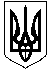    УКРАЇНАНОВОГРАД-ВОЛИНСЬКА МІСЬКА РАДАЖИТОМИРСЬКОЇ ОБЛАСТІРОЗПОРЯДЖЕННЯМІСЬКИЙ ГОЛОВА від 10.01.14  № 3(о)     Керуючись пунктами 2, 20 частини четвертої статті 42 Закону України „Про місцеве самоврядування в Україні“, з метою повної і своєчасної реалізації пропозицій та зауважень, висловлених громадянами під час звіту міського голови про роботу у 2013 році:    1. Затвердити  доручення щодо реалізації пропозицій і зауважень, висловлених громадянами під час звіту міського голови 27.12.13 про роботу у 2013 році  (додаються).     2. Заступникам міського голови, керівникам виконавчих органів міської ради  відповіді громадянам щодо реалізації висловлених ними пропозицій і зауважень  погоджувати з міським головою.     3. Про хід виконання доручень відділу загальної роботи та з питань контролю (Мельник В.С.) інформувати міського голову по кожному пункту доручень.    4. Начальнику відділу інформації та зв'язків з громадськістю Чачиній С.В. широко висвітлювати хід виконання пропозицій та зауважень, висловлених громадянами під час звіту міського голови про роботу у 2013 році, в міських засобах масової інформації.    5. Координацію роботи з висвітлення ходу реалізації пропозицій та зауважень, висловлених громадянами під час звіту міського голови про роботу у 2013 році, та контроль за виконанням цього розпорядження залишаю за собою.Міський голова                                                                 	              В.І.Загривий                                                                           Додаток                                                                          до розпорядження міського голови                                                                           від 10.01.14  № 3(о) Д о р у ч е н н я по реалізації пропозицій і зауважень, висловлених громадянами під час звіту міського голови про роботу у 2013 роціКеруючий справами виконавчого комітету міської ради						                   В.С. Янчук Про розгляд і реалізацію пропозицій та зауважень, висловлених громадянами під час звіту міського голови про роботу у 2013 році№ з/пПрізвище, адреса громадянина, який висловив зауваження, пропозиціюЗміст зауваження, пропозиціїДоручення по реалізації зауважень, пропозиційТермін вико-нанняВідпові-дальний за вико-нання1Пелешок Наталія М.,вул. Сосюри, 35  1.   Жителям Смолківського масиву немає змоги підключитися до інтернету.    2. Прохання відкрити аптеку в мікрорайоні Смолка.Колотов С.Ю. – прошу розглянути.Січень 20142Козак Анатолій Миколайович,вул. Тимошенко, 20, кв. 13. Інвалід війни.В квартирі холодно,  ОСББ обіцяє виправити ситуацію літом. Просить допомогти ще цієї зими.Усенко М.Г., Шутова Л.В.                                                                                                                                                           Прошу розглянути, вжити можливих заходів.Січень 20143Власники гаражів у  гаражних масивах.Дуже велика вартість приватизації гаражів. Прохання знайти компромісні рішення.Гончарук Л.М.Прошу надати інформацію в ЗМІ.Січень 20144Без підпису. Жителі мікрорайонів Зелені, Лубчиця, вул. Тимошенко.Прохання відкрити амбулаторію сімейного типу.Костюк В.А.Прошу опрацювати, надати інформацію в ЗМІ.До 10.02.145Чурбіна С.М., Сурова М.Н., ЗОШ 9.Директор школи Мельник В.К. мало уваги приділяє школі, багато часу проводить у виконкомі.Костюк В.А.Прошу розглянути.Січень 20146Сукнєва Т.В., Петрова З.П., Кизюшкіна М.І.Директори ЗОШ 7 та гімназії збирають гроші на ремонт навчальних закладів у великих розмірах.Костюк В.А.Прошу розглянути.Січень 20147Волощук І.М., Птицина В.А.,  Курянова С.А.В ОСББ Зелені головою правління Кундельська М.П. обрана з порушенням вимог.Усенко М.Г.  Прошу розглянути, вжити можливих заходів.Січень 20148Гончарук Віктор ВасильовичПрохання в програмі соціально-економічного розвитку міста на 2014 рік передбачити облаштування тротуарів по вул. Лубчицькій (по марштуру автобуса № 1.Усенко М.Г.Прошу розглянути.Січень 20149Ладікова Наталія Петрівна. Не ремонтують міжбудинкові доріжки і пройти з вул. Пушкіна на вул. Воровського неможливо після дощу.Лень В.О.Прошу розглянути.Січень 201410Носарєва Н.О.Чи будуть виділятися кошти по програмі ПРООН на ремонт старих будинків?Колотов С.Ю.  Прошу розглянути.Січень 201411Силкін В.В., Сопрунов С.На прибудинкових територіях вул. Пушкіна і Мамайчука паркуються автомобілі. Забруднюють територію, вранці прогрівають автомобілі і не можливо відпочити.Михальчук В.І. Прошу розглянути,  надати  відповідь через ЗМІ.Січень 201412ФілінаЧому такий роздутий штат у пані Шутової?Костюк В.А.Прошу розглянути.Січень 201413ВійськовіБТІ не виконує свої обов’язки. Не можна одержати елементарні довідки.Усенко М.Г. Прошу розглянути.Січень 201414Христич Д.В.  На кладовищі по вул. Чехова безпорядок (сміття, багато аварійних дерев).Усенко М.Г.  Прошу розглянути, вжити можливих заходів.Січень-лютий  201415Христич Д.В.Для пільгового перевезення населення ввести спец. талони.Колотов С.Ю., Шутова Л.В. Прошу розглянути.До 25.02.1416Питання із залиЧому не всі власники приватних житлових будинків уклали договори на вивіз сміття?Усенко М.Г., Лень В.О. Прошу підготувати необхідні матеріали щодо обов’язкового укладання договорів власниками приватних будинків на вивіз ТПВ.І кв. 2014